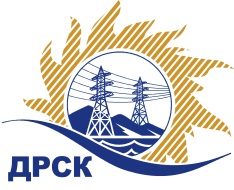 Акционерное Общество«Дальневосточная распределительная сетевая  компания»Протокол № 616/МКС-ВПзаседания закупочной комиссии по выбору победителя по открытому запросу цен на право заключения договора  поставки  Оборудование ВЧ обработки  закупка № 2633 раздел  2.1.2.  ГКПЗ 2016 г.Извещение ЕИС № 31603793381 (МСП)ПРИСУТСТВОВАЛИ:  члены Закупочной комиссии 2 уровня АО «ДРСК». ВОПРОСЫ, ВЫНОСИМЫЕ НА РАССМОТРЕНИЕ ЗАКУПОЧНОЙ КОМИССИИ: О  рассмотрении результатов оценки заявок Участников.О признании заявок соответствующими условиям Документации о закупке.Об итоговой ранжировке заявок.О выборе победителя.ВОПРОС 1 «О рассмотрении результатов оценки заявок Участников»Признать объем полученной информации достаточным для принятия решения.Утвердить цены, полученные на процедуре вскрытия конвертов с заявками участников открытого запроса цен.ВОПРОС 2 «О признании заявок соответствующими условиям Документации о закупке»Признать заявки ЗАО НПП «ЭИС» г. Екатеринбург, ул. Мамина-Сибиряка, 145, ООО «Индустриальные решения»  г. Москва, ул. Маршала Соколовского, д. 11, корп. 2 соответствующими условиям Документации о закупке и принять их к дальнейшему рассмотрению.ВОПРОС 3 «Об итоговой ранжировке заявок»Утвердить итоговую ранжировку заявок:ВОПРОС 4 «О выборе победителя»Признать победителем запроса цен  Оборудование ВЧ обработки участника, занявшего первое место в итоговой ранжировке по степени предпочтительности для заказчика: ЗАО НПП «ЭИС» г. Екатеринбург, ул. Мамина-Сибиряка, 145 (является МСП): на условиях: стоимость заявки  500 000,00  руб.  без учета НДС (590 000,00 руб. с учетом НДС). Срок поставки: с 01.10.2016 г. по 31.10.2016 г. Условия оплаты:  в течение 30 календарных дней с момента поставки продукции на склад грузополучателя. Гарантийный срок: в течение 36 мес. с момента ввода оборудования в эксплуатацию, но не более 39 мес. с момента поставки.Коврижкина Е.Ю.(4162) 397-280город  Благовещенск«22» июля 2016 года№п/пНаименование Участника закупки и его адресЦена предложения на участие в закупке без НДС, руб.1ЗАО НПП «ЭИС»г. Екатеринбург, ул. Мамина-Сибиряка, 145 Цена: 500 000,00  руб.  без учета НДС (590 000,00 руб. с учетом НДС). 2ООО «Индустриальные решения» г. Москва, ул. Маршала Соколовского, д. 11, корп. 2Цена: 679 000,00  руб.  без учета НДС (801 220,00 руб. с учетом НДС). Место в итоговой ранжировкеНаименование и место нахождения участникаЦена заявки на участие в закупке, руб. без НДС1 местоЗАО НПП «ЭИС»г. Екатеринбург, ул. Мамина-Сибиряка, 145 500 000,00  2 местоООО «Индустриальные решения» г. Москва, ул. Маршала Соколовского, д. 11, корп. 2679 000,00  Ответственный секретарь Закупочной комиссии: Елисеева М.Г. _____________________________